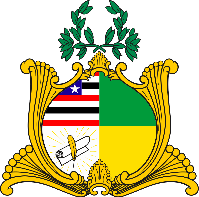  ESTADO DO MARANHÃOAssembleia LegislativaGABINETE DO DEPUTADO ESTADUAL DR. YGLÉSIOREQUERIMENTO N°               /2020                              Senhor Presidente:                               Na forma do que dispõe o Regimento Interno desta Assembleia, requeiro a V. Exa.  que, após ouvido o Plenário, seja discutido e votado em regime de urgência o Projeto de Lei Ordinária proposto por mim na tarde do dia 16 de março de 2020, ainda sem numeração, que dispõe sobre a internação de pacientes infectados pela COVID-19 (coronavirus) na rede privada de hospitais, quando requerido por médico credenciado ao sistema único de saúde, em caso de não haver vaga na rede pública.                        Assembleia Legislativa do Estado do Maranhão, em 16 de março de 2020.DR. YGLÉSIODEPUTADO ESTADUAL